NSSP Weekly ReportNSSP                                 		     Week Ending 09/01/2017                        POC: Alan DavisNSSP Items This WeekThe NSSP IT project operates with two primary sub-projects for tracking purposes: (1) Development and (2) Technical Assistance.   The Onboarding project is a sub-project of Technical Assistance. Several charts depicting the weekly status of these projects, as well as glossary of chart terms, can be found in the Appendix.Development Sprint ChartIn order to perform Earned Value Management, the BioSense/NSSP IT project team will begin estimating sprints in hours and not sprint points.  Earned value project/performance management (EVPM) is a project management technique for measuring project performance and progress in an objective manner.  In this version of a sprint burn down chart the red line going down represents the value earned (work completed against the estimate) and the green line represents the hours worked. 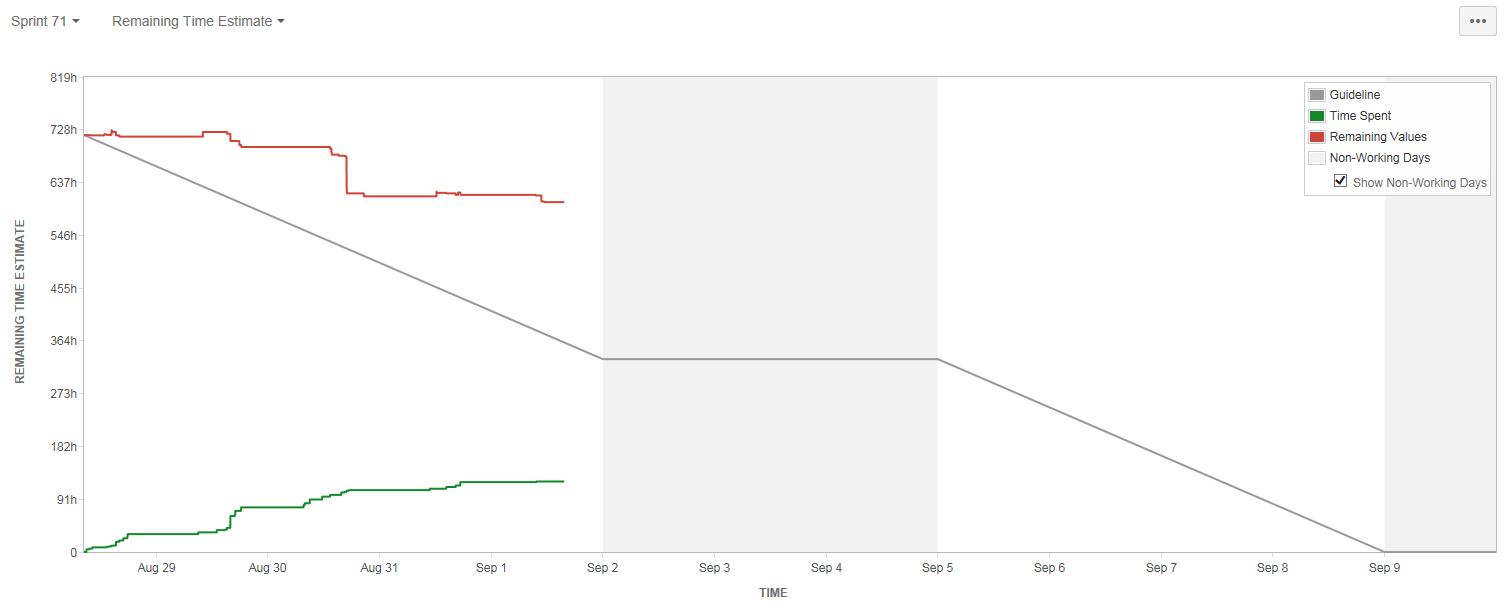 Development Velocity Summary – Last 5 Sprints Note: Negative scope hours are reflective of items taken from the sprint over a two week period (sprint start and end).Description of Current Key ActivitiesIn this section we will summarize the key activities in-progress for the week. This section will provide a high-level overview of the main areas of focus for each key activity. The activities are listed in alphabetical order. AMC Active Directory: The purpose of this activity is to complete the work necessary for single-sign on username and password across the tools/services on the NSSP BioSense Platform. When the work is complete users will have one username and password to control access to AMC, ESSENCE, RStudio, SAS, Adminer, and the BioTerminal. Currently, there are different username/passwords for AMC and RStudio. The expected release date of the new authentication process for AMC is 9/7/17. The CIDROC ORR was completed on August 23, 2017. The next milestone is the Enterprise Governance EPLC meeting on September 11, 2017 (which was moved from the 6th by the Enterprise Governance Team). The activities described below are part of the tasks accomplished and planned to achieve the deadline.Legacy Data Migration: The purpose of this activity is to migrate data from the old BioSense platform databases to ESSENCE. There are several steps to do the Legacy data migration process including developing base code for PHINMS and SFTP versions, collecting special requirements from sites, modifying code as needed, communications, QA, and data processing. Master Facility Table User Interface Requirements: The purpose of this activity is to finalize the initial requirements for the Master Facility Table proposed user interface. Development for the new UI is projected for after the Active Directory implementation is complete.Data Sharing Reports Requirements: In August, the first requirements session for revisiting the BioSense Platform data sharing report. This is the first step in recreating a data sharing report off of the Access and Management Center’s data access rules.Key Accomplishments (across the project)Plans for Next Week (across the project)New/Significant Project Issues/Risks/Scope Changes for Current SprintSystem Maintenance, Updates and OutagesRequirements Status and Agile Development Activities (Sub-task 2.3.2 & Sub-task 2.3.6)Community Enhancement RequestsAppendixStatus of This Week’s Technical Assistance Requests In order to monitor the quality of service provided to external users, the BioSense/NSSP IT project team measures the number of technical assistance requests received in a given week against the number of requests resolved.  In this chart you can see the breakdown by issue type of the received requests, as well as the status of the requests.Status of This Week’s Development Requests In order to track the progress of the sprint, the BioSense/NSSP IT project team measures the number of development tickets created and resolved on a weekly basis, as well as the overall number of open tickets left to be resolved. In this chart you can see the breakdown by ticket issue type and the status of the tickets.Development and Technical Assistance Tickets for Current Sprint The below Chart displays the total number of tickets created this week for the functional development of the current sprint. The chart breaks down the tickets based on the Priority Rubric they were created under.Status of This Week’s Onboarding RequestsIn order to monitor the onboarding progress of new sites, the BioSense/NSSP IT project team measures the number of onboarding tickets created and resolved on a weekly basis, as well as the overall number of open tickets left to be resolved. This information allows the project team to quickly analyze pain points and work to resolve them.Chart GlossarySprint and Start DateSprint ItemsSprint Backlog Total Time (hours)Initial + ChangesScope Changes(hours)Sprint VelocityTime (hours) CompletedTime (hours)UnfinishedSprint 71, 08/28/176873618196540Sprint 70, 08/14/17596666481183Sprint 69, 07/31/1757910(1)624286Sprint 68, 07/17/176183344676156Sprint 67, 07/03/174882632499327CategoryKey Accomplishments and PlansRequirements Access Management Center (AMC)Finalized updated AMC Quick Start Guide and submitted for review.Created document of wireframes and requirements for AMC cosmetic fixes. Active Directory (AD)Completed testing of Active Directory functionality in Staging environment.Completed regression testing of AMC in Staging environment. Performed testing of ESSENCE data rules duplication issue.OtherSubmitted JIRA Development Summary, Call Volumes Report, and Monthly report to CDC.System Development & Maintenance Server Operations & MaintenanceCopied DMAT table from DataMart to Stage SNC-DB Ingestion. Completed Patch Scan and Scan Follow Ups. Reviewed DataMart table and database name length. Upgraded Apache to fix the PIV issue.Initiated stand up and configuration of SQL Server Analysis Server for cubes Conducted cross server performance analysis. Active Directory (AD)Produced an updated user list out of Production AMC. OtherCompleted preparation of SAS SOP. Created new libraries for tables with column or table names greater than 32 bytes.Initiated implementation of Environment Manager reporting. Produced “back pocket stats” on ESSENCE processing/records received. Applied C_Patient_Class logic to Exceptions tables in all environments.Tested C_Patient_Class legacy conversion implementation by rerunning ID staging conversion.Deployed C_Patient_Class update to all environments. Initiated work on System Performance Metrics Analysis and Report. Data Onboarding MFT UpdatesCreated new MFT user.Feed IssuesClosed lingering issues with one site’s data.Addressed errors in MFT update stored procedure. Began investigation into site Data Flow processing.Investigated issue regarding site-Mirth parsing CSV coming out of VARCHAR incorrectly. Deployed site Mapping changes in Staging. Other Initiated development of Onboarding data validation guide.Technical Support Internal Performed KT with new Reporting team member. Data Analytics Data QualityDeveloped and tested the C_Patient_Class patch for PHINCONV Archive databases.Developed and tested SQL data processing procedures relevant to C_Patient_Class.Developed and tested C_Patient_Class patch process. Training and CommunicationN/ACategoryKey Accomplishments and PlansRequirementsAccess Management Center (AMC)Revisit and potentially revise functionality of Reports table site filter. Revise regression test scripts to test back end of data manipulation. Test PIV for Fellows login to AMC and ESSENCE. Active Directory (AD)Performed testing of ESSENCE data rules duplication issue.Prepare for production deployment. OtherKnowledge transfer for reporting documentation among team members. Present issue tracking SOP section to CDC.System Development & MaintenanceServer Operations and MaintenanceComplete audit logs.Provision users for SAS Studio. Update all usernames in SAS on morning of 09/07.AMC Active DirectoryDeploy Active Directory in Production. Investigate and resolve AMC New User Status Defect – in Staging. Perform testing to ensure all users are added to all of the correct security groups. OtherFinalize implementation of Environment Manager reporting.Create a draft schema and RAW TABLE for the site data in the DataMart. Data OnboardingMaster Facility TablePerform updates to MFTs. Upload the site MFT to the MF Profile DB.OtherReach out to DQ committee regarding Cerner Switchover. Review and finalize development of Onboarding data validation guide.Investigated site Data Flow processing.Technical SupportInternal Perform KT with new Reporting team member.Data AnalyticsData QualityApply Minnesota Data Processing fix.Plan and deploy SQL Data processing procedures relevant to semicolon defect.Develop and test patch process for semicolon defect. Develop and test legacy conversion code for semicolon defect.Develop and test the patch for semicolon defect for PHINCONV_Archive databases. Training & CommunicationComplete a solid draft of the Help Desk SOP.Develop a data deletion process and tracking method. TypeIDDescriptionMitigation/Action TakenStatusOwnerRiskR012Amazon infrastructure issues may affect BioSense Platform infrastructure.Monitor Amazon performance and prioritize and respond to issues as determined by the project team.MonitorMike ColettaRiskR013The development, testing, and staging environment AMC applications are not independent systems. Existing connections between each may lead to issues when new development is implementedThe team will work to identify a long term solution to separate the applications (AMC & ESSENCE) in each environment. In the short term, they will create and adhere to SOPs and checklists for releasing new builds in each environmentMonitorMike ColettaRiskR014There is a delay in Production AMC when AMC writes data access rules to ESSENCE. This can lead to rule duplication and rules deletion. The team will work to investigate the cause of this delay. In the long term, they will look into removing edit capabilities within the ESSENCE application.MonitorMike ColettaDate(s) Time(s) of Outages/Updates/PatchesEstimated DowntimeReasonExpected or Unexpected N/AProduction ESSENCE RestartsProduction ESSENCE RestartsProduction ESSENCE RestartsProduction ESSENCE RestartsWeekWeekNumber of ESSENCE RestartsNumber of ESSENCE Restarts08/28/17 – 09/01/1708/28/17 – 09/01/1744DateLast Week's Activities%CompleteUpcoming ActivitiesData Flow 08/26/2017Completed C_Patient_Class testing in staging and initiated in production. 90%Expected to complete in the following week. Access & Management Center08/26/2017Active Directory Staging almost complete80%Complete regression testing and prepare for AD deployment in production. Master Facility Table08/26/2017No activities last week.50%Continue updating requirements documentation. Reporting 08/26/2017Met with CDC to discuss time/date in databases and gathered requirements to create views to help with time/data and joins25%Complete views. Enhancement TypeKeySummaryStatusCreatedUpdatedGeneral FeedbackNTA-1443Data provider request to see DOB included in chief complain field for work flow purposesOpen08/15/201708/22/2017General FeedbackNTA-1498ESSENCE myAlert Subscriptions – identify date of initial subscription and subscribed userOpen08/24/201708/24/2017Feature/ImprovementNTA-1525Add queries to myESSENCE dashboards directly from the Query Manager.Open08/30/201708/31/2017General FeedbackNTA -1533Incorrect concatenation of data field  Visit_Type_Code.Open08/31/201708/31/2017TermDefinitionTechnical Assistance JIRA Ticket TypesTechnical Assistance JIRA Ticket Types   Feat. /Func. SuggestionA feature or functionality suggested by users/stakeholders.   OnboardingAn onboarding-related technical item.   ProcessingA request/item that relates to data processing.   QuestionsAny questions for the technical assistance team, e.g.  HL7 mapping guide.   Tech. Issue - BackendA technical issue with the backend of the BioSense system.   Tech. Issue - FrontendA technical issue with the frontend of the BioSense system.   User Accnt/AccessA user account or access request, e.g. R Studio access.   OtherOther technical requests, e.g. request for new certificates.Development JIRA Ticket TypesDevelopment JIRA Ticket Types   Task/Sub-TaskA development-related issue or request.   ImprovementA suggested change to the system.   New Feature/FunctionA suggested new feature to the system.   BugA development-related issue or defect.StatusStatus   OpenThe item/ticket is in queue.   ActiveThe item/ticket is in progress.   InactiveWork on the item/ticket has started, but is on hold for a particular reason.   Waiting for Customer/SupportThe item/ticket is being worked on and is waiting on a reply from the customer or support.   ResolvedThe item/ticket is done, but needs to be reviewed.   CompleteThe item/ticket is done and has been reviewed.   Re-openedAfter being resolved or complete, the ticket is re-opened for a particular reason.   Priority RubricThe development and technical assistance tickets grouped by BioSense Platform functional areaOther ItemsOther Items   BTABioSense Technical Assistance.  Item/tickets related to technical assistance and coming through the Help Desk.   BABioSense Agile.  Items/tickets related to development or feature requests or backlog.   AgileSoftware development methodology to create requirements and solutions.